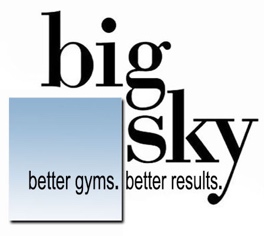 swimming & water safety lesson year at a glance - vernon2018                       Starter Block  		               Registration                              Dates                                       Start Dates	                           Jan 15th - Feb. 9th                                                Dec 19th	                           Feb 19th – March 16th                                          Jan. 30th	                           Mar 26th – April 20th                                           Feb. 27th	                           April 30th – May 25th                                           April 17th	                           June 4th – June 29th                                             May 22nd	                           July 2nd – July 27th                                               June 29th	                           July 30th – August 24th                                        July 24th	                           Sept. 17th- Oct. 12th                                           Aug. 21st	                           Oct. 15th- Nov. 9th                                            Oct. 2nd	                           Nov. 12th – Dec. 7th                                           Nov 6th	                           Dec. 10th  - Jan 4th                                              Nov.27thSpace is limited, so Starter Blocks are available on a first come, first served basis.Email us now at swim.vernon@bigskyfitness.com47 Hartford Turnpike, Vernon 860-649-0597